Виконавчий комітет Нетішинської міської радиХмельницької областіР О З П О Р Я Д Ж Е Н Н Я31.05.2023					Нетішин			       № 112/2023-рПро надання безповоротної фінансової матеріальної допомоги (компенсації) на покриття витрат з придбання генератораВідповідно до пункту 20 частини 4 статті 42 Закону України «Про місцеве самоврядування в Україні», рішення тридцять першої (позачергової) сесії Нетішинської міської ради VIIІ скликання від 06 грудня 2022 року № 31/1572 «Про програму часткової компенсації вартості генераторів в умовах воєнного стану на 2022-2023 роки», зі змінами, рішення виконавчого комітету Нетішинської міської ради від 08 грудня 2022 року № 441/2022 «Про затвердження порядку часткової компенсації вартості генераторів в умовах воєнного стану», зі змінами, з метою розгляду звернення громадянина, враховуючи протокол комісії з надання часткової компенсації вартості генераторів за рахунок коштів бюджету Нетішинської міської територіальної громади від 25 травня 2023 року № 4:1. Надати безповоротну фінансову матеріальну допомогу (компенсацію) на покриття витрат з придбання генератора громадянам згідно з додатком.2. Фінансовому управлінню виконавчого комітету Нетішинської міської ради виділити кошти, відділу бухгалтерського обліку апарату виконавчого комітету Нетішинської міської ради провести виплату за рахунок асигнувань, передбачених у бюджеті Нетішинської міської територіальної громади на часткове відшкодування вартості витрат на закупівлю нових генераторів.3. Контроль за виконанням цього розпорядження покласти на секретаря міської ради Івана Романюка.Міський голова							Олександр СУПРУНЮК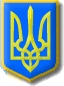 